InleidingIn dit document staan de 7 lessen beschreven die worden gegeven bij het Project Start up van Jong Ondernemen. Dit is een project voor de bovenbouw basisschool. Ik heb het als leidraad gebruikt voor mijn lessen en gekoppeld aan de doelen voor het praktijkdonderwijs. Er wordt niet met het materiaal van Jong ondernemen gewerkt maar met eigen materiaal. Het doel is om de leerlingen zelf een kleinschalig bedrijf te laten beginnen en de faciliteiten van school te gebruiken. Er is passend beeldmateriaal gezocht bij het werkboekje van de Pop Up store.Er staat per dia beschreven wat je als docent kunt vertellen bij het onderwerp. Daarnaast staan er differentiatiemogelijkheden. De lessen zijn uitgewerkt in het programma Lessonup, het cijfer onder de les staat voor de dia in Lessonup.De lessenreeks wordt begint met een instaptoets en eindigt met een eindtoets. Zo kan er in kaart gebracht worden wat de leerlingen geleerd hebben. De leerlingen volgen de lessen via lessonup en kunnen meedoen met de les op hun telefoon. Zo kunnen ze linkjes die ze moeten opzoeken meteen aanklikken.De lessenreeksLes 1 OpstartdagJe vertelt de leerlingen dat ze gaan beginnen met een leuk project waarbij ze hun eigen bedrijf mogen beginnen. Ze gaan dit project leren hoe het is om een bedrijf te hebben en hoe het is om in een bedrijf te werken. Wij focussen ons met dit project op de voedselsector. Ze gaan in groepjes een bedrijf beginnen en het is dus belangrijk dat ze goed samenwerken. Het team wat uiteindelijk het meeste geld verdient wint. Iedereen krijgt een verschillende taak binnen het bedrijf en je luistert naar elkaar. Je wordt beloond voor goed gedrag, hier kun je geld mee verdienen. Vertoon je slecht gedrag?  Dan wordt er geld van je ingenomen.Doel: Aan het einde van de les kan een leerling:Vertellen wat een ondernemen isVertellen wat zijn of haar persoonlijke kwaliteiten zijnUitleggen hoe je aan geld kunt komen om een bedrijf te startenHet verschil tussen diensten en producten benoemenhttps://www.lessonup.com/app/lesson/j5PJhJbn3GKk2N8tQDia 1: Vooraf aan het project gaan alle leerlingen de begintoets maken. Aan het einde maken ze nog een keer een toets. Zo kunnen ze zien wat ze geleerd hebben. De link staat in de dia.Dia 2: Een bedrijf is een groot iets, waar denk je aan bij een bedrijf?Dia 3: Filmpje over een jonge ondernemer, wat vinden we daarvan? Het kan heel simpel zijn.Dia 4: Uitleggen van het verschil tussen een dienst en een product. Een product is vaak tastbaar zoals een blikje cola. Een dienst is een actie die je uitvoert voor geld, bijvoorbeeld auto’s wassen.Dia 5: Filmpje over een bedrijf.Dia 6: Voorbeelden van bedrijven die producten verkopen: Voorbeelden die je zelf kunt noemen bij product: Broodjes verkopen, een restaurant, schoenen.Dia 7: Diensten verkopen: Sportschool, transport, een kapper.Dia 8: Ontwerpen: Je moet eerst een idee hebben voor een eigen bedrijf. Je gaat dus zelf bedenken wat je gaat maken en wat je gaat verkopen. Produceren: Je gaat kijken wat het kost om je idee te maken en hoe je het kunt maken. Dit noem je produceren.Marketing: Je gaat je product promoten zodat iedereen het wil gaan kopen. Dit noem je marketing.Verkopen: Uiteindelijk gaat iedereen in de laatste les zijn product proberen te verkopen aan een groep docenten. Fase 1,2 en 3 kosten je geld. Bij fase 4 verdien je geld.Dia 9: Filmpje van een jonge ondernemer. Je kunt vragen wat de klas hiervan vindt.


Dia 10: Groepjes maken van 4. Dit kun je zelf doen of je kunt leerlingen laten kiezen. Let hierbij wel op de sociale veiligheid. Dia 11: Leerlingen krijgen allemaal hun werkboekje. Daarna mogen ze de vraag invullen in de Lesson Up app.Dia 12: Laat de leerlingen even om pauze gaan en deel het werkboekje uit. Ze mogen eventueel al overleggen over hun bedrijf.Dia 13: Wat is een CV? Vul dit in op de eerste pagina van je werkboekje.Dia 14:  Als je geld wilt verdienen moet je goed samenwerken. Hierbij is het belangrijk dat je met elkaar overlegt. Dia 15: Uitleg over wat winst is. Hier kun je verder met de klas op ingaan als er vragen zijn.Dia 16: Nu je je eigen kwaliteiten hebt opgeschreven ga je kijken naar je groepje. Samen gaan jullie op basis daarvan een product kiezen wat jullie gaan maken. Hebben jullie iemand die lekker buitenlands kan koken? Ik zeg doen! Verdeel daarnaast ook de directeursrollen.Laat de groepjes daarna kort brainstormen. Let hierbij goed op het proces bij elk groepje. Werken ze samen, is iedereen aan het woord etc.Voorbeelden van bedrijven: Broodje Döner, Italiaanse specialiteiten, lekkere broodjes, smoothies, pokebowls. Dia 17: Meer voorbeeldenDia 18:  Eerste boetes en beloningen uitdelen. Goed gedrag is 1 Biz Euro, slecht krijgt 0.Dia 19: Leerlingen kijken naar Chantal komt werken. Hier kun je uitleggen dat dit een uitstroommogelijkheid is als je kiest voor de sector Economie & Handel in het vierde jaar. Vervolgens terugkoppelen van de lesdoelen.Les 2 Ontwerpdaghttps://www.lessonup.com/app/lesson/9CpW2Yu5wuZzxb7daDoel: Aan het einde van de les kan een leerling:Vertellen wat een marktonderzoekVertellen wat een Slogan isDe relatie tussen social media en reclame benoemenEen product promoten op basisniveauBegin de les interactief. Laat de teams bij elkaar zitten. Nodig ze uit om te gaan staan en vervolgens op volgorde te gaan staan qua leeftijd. Doe dit daarna op alfabetische volgorde van de eerste letter van je voornaam. Je kunt hier differentiëren door 1 speler het woord te geven of leerlingen zelfs helemaal niet te laten spreken. Benoem daarna waarom je deze oefening hebt gegeven: Samenwerken en teambuilding en de manier van overleggen.Dia 1:  Welkomst.Dia 2: Terugkoppelen naar doelen van vorige week, zie lesdoelen les 1: Maak de koppeling naar deze les. Heb je al een naam voor je bedrijf en een Slogan? Wat is een slogan eigenlijk?Dia 3: Pagina 2 van het werkboekje maken. Je loopt rond door het lokaal en ondersteunt waar nodig ideeën van leerlingen. Marktonderzoek? Waarom doe je dat?Dia 4: Nu weet iedereen wat een Slogan is. Zoek nu de juiste Slogan bij het juiste bedrijf in kahoot. Je speelt als team. Het winnende team krijgt 1 Biz Euro!Dia 5: Klik op de link.Dia 6: Om je product te willen verkopen moet je eerst ontdekken wie je doelgroep is en waarom zij jou product willen kopen. Het filmpje in dia 7 sluit hier goed op aan.Dia 7: Klik op de link.Dia 8: Controleer of er vragen zijn n.a.v. het filmpje. Laat de leerlingen vervolgens pagina 3 & 4 van het werkboekje maken.Dia 9: Aanvulling: Reclame maken gebeurt veel via social media. Bijvoorbeeld vloggers die een product promoten. Hier krijgen ze vaak voor betaald. Voorbeeld: Enzo Knol en zijn eigen merchandise in de vorm van broodtrommels etc.Dia 10: Dit gaan jullie ook zelf doen!Dia 11: Overzicht van supermarkten en hun activiteit via social media.Dia 12: Voorbeeld van Cristiano Ronaldo, die meer verdiend aan social media en reclame dan aan het voetballen zelf. Mede omdat hij zoveel volgers heeft. Instagram en facebook betalen je ook op basis van je volgers.Dia 13: Zoek een leuke foto van je eigen product en bedenk er een leuke tekst bij, promoot dit via een social media account van één van je groepje of van jullie allemaal. Elke like telt.Dia 14: Benoem zaken die de voorbeelden laten zien. Zoals prijs, product en plaats.Dia 15: Creativiteit is aan de leerlingen zelf. Het mag getekend worden maar ook in Word. Laat ze hier 20 minuten aan werkenDia 16: Leuke afsluiter over het werken in de Albert Heijn. Koppel terug en vraag: Wat zou jij doen als je een klant om zijn of haar legitimatie wil vragen maar hij of zij wordt boos? Koppel daarna de lesdoelen terug.Les 3 Ontwerpdaghttps://www.lessonup.com/app/lesson/u5c27WeAt4MTSRr2cDoel: Aan het einde van de les kan een leerling:Vertellen wat administratie isIets vertellen over het productieproces en de betrokkenen hierbijZijn idee presenterenDia 1: Lesdoelen vorige week terugkoppelen.  Paar klassikale vragen stellen? Wat is een slogan?Heeft iedereen een Slogan?Hoe verdient een vlogger zijn geld?Waarom doe je marktonderzoek?Dia 2: Planning voorlezen.Dia 3:  Wat is administratie en waar is dit handig voor? Weten leerlingen nog wat ze hebben verdiend en zetten ze dit goed in het boekje neer?Dia 4: Voorbeeld: Dunya Döner in Leeuwarden verkoopt kebab maar moet voor dat pand wel elke maand huur betalen. Daarom moeten ze veel broodjes verkopen voordat ze winst maken. Waarom zouden veel mensen daar een broodje kopen? Antwoord: Ze hebben goede kebab en daarnaast zitten ze op de beste locatie van de stand. Iedereen loopt er langs overdag maar ook na het stappen. Het is belangrijk dat zij goed bijhouden wat ze verkopen zodat ze de winst kunnen berekenen. Maar ook om te zien welk product het best verkoopt zodat ze daar voldoende van kunnen bestellen.Dia 5: Laat de leerlingen zelfstandig werken. Als de leerlingen klaar zijn laat je ze in de online catalogus van de Jumbo uitrekenen hoeveel de leerlingen kwijt zijn aan productie voor hun product. Laat ze dit omrekenen naar 1 persoon. Controleer dit als docent.Dia 6: Stel controlevragen.Dia 7: PauzeDia 8: Leerlingen gaan een presentatie maken. Belangrijk dat iedereen goed naar elkaar luistert en er hangt geen cijfer aan dus het is helemaal niet spannend.Dia 9 & 10: Voorbeeldfilmpjes, laat de leerlingen de positieve eigenschappen benoemen en laat ze kritisch zijn op de te ontwikkelen eigenschappen.Dia 11: Unique sellling point. Als het goed is weet je als groepje wat je gaat verkopen. 15 minuten voorbereidingstijd. Vervolgens laat je de groepjes presenteren. Iedereen van het groepje moet iets gezegd hebben. De presentatie mag maximaal 1:30 minuut duren.Dia 12: Spreekt voor zich.Dia 13: Keep it stupid simple, het hoeft niet te gek.Dia 14: Zo kan het ook.Dia 15: Aflevering Chantal komt werken, een kijkje nemen in de productie bij een slagerij! Hoe produceren ze dit vlees?Dia 16: Afsluiting, doelen van de les terugkoppelen.Les 4 Productiedaghttps://www.lessonup.com/app/lesson/JukQJHiEjBkKkEzcSDoel: Aan het einde van de les kan een leerling:Een verkoopstand makenEen voedselproduct presenteren en makenDia 1: Welkomst. Vierde les. Vandaag jullie eigen product en verkoopstand maken!Dia 2: Terugkoppeling naar de begrippen die benoemd staan in de vorige les.Dia 3: Groepjes verdelen in tweetallen. Het ene tweetal gaat het gerecht maken voor 4 personen en het andere tweetal maakt een verkoopstand. Die verkoopstand moet kunnen staan op 2 tafeltjes uit de klas, daar mag je dus rekening mee houden. Succes allemaal. Aan het einde van de les gaan jullie je product proeven met het groepje. Dia 4: Voorbeeld van het maken van een Stand. Maak het je zelf niet te moeilijk!Les 5 Marketingdaghttps://www.lessonup.com/app/lesson/zsPr5jYngCDQdkSZpDoel: Aan het einde van de les kan een leerling:Een verkoopgesprek houdenLuisteren, samenvatten, doorvragenEen taakverdeling maken in een teamBenoemen wat marketing isDia 1: Marketing dag. Wat is marketing? Dia 2: Korte terugkoppeling, vertel wat je is opgevallen als docent. Geef complimenten.Dia 3: Planning. Bereid teams voor op volgende week; de verkoop.Dia 4: Wat is marketing? Leerlingen mogen de mindmap invullen op hun telefoon.Alle activiteiten die een bedrijf uitvoert om de verkoop van diensten of producten te bevorderen.Dia 5: Voorbeeld van de marketing van Albert Heijn.Dia 6: Uitleg van marketing. Stel controlevragen.Dia 7: Jullie gaan je eigen product of dienst uitwerken met de marketing mix. Dit kun je zo meteen gebruiken bij je verkoopgesprek en je verkooppraatje. Dia 8: Pauze.Dia 9: Verkoopgesprek. Hoe verkoop je je product?  Leg hierbij de techniek Luisteren, Samenvatten, Doorvragen (LSD) uit.Dia 10: Laat het filmpje zien en laat de leerlingen nadenken over het verkooppraatje en LSD. Stel vervolgens controlevragen.Dia 11: Laat het filmpje zien en koppel terug.Dia 12: Laat leerlingen in hun groepje pagina 8 van het werkboekje maken.Dia 13: Het verkoopgesprek. Nu komen alle groepjes om de beurt bij jou als docent om een verkoopgesprek te voeren. Geef tips en tops aan de hand van LSD. De rest laat je zelfstandig doorwerken aan de verkoop van volgende week.Dia 14: Laat de leerlingen een taakverdeling voor volgende week maken voor het geval dat nog niet rond is.Dia 15: Kleine tussenstand van alle groepjes. Iedereen kan nog winnen!Dia 16: Afsluiting, doelen van de les terugkoppelen.Les 6 Verkoopdaghttps://www.lessonup.com/app/lesson/eACB5adEQv2Lt9gFNDoel: Aan het einde van de les kan een leerling:Zijn product persoonlijk verkopenEen verkooppraatje houden met echte klantenSamenwerken met zijn teamLaten zien wat ze geleerd hebben over presenteren, promoten en verkopen in een toetsDia 1: Welkom! Dia 2: Verkoopdag. Er komen zo meteen 5 docenten en 8 leerlingen binnen. Zij krijgen allemaal 10 Biz euro’s mee. Succes en denk aan wat je hebt geleerd!Dia 3: Iedereen bedanken. Leuk met zijn allen afsluiten.Dia 4: And the winner is…….Dia 5: Eindtoets maken, eens zien wat we geleerd hebben.Les 7 Bedrijfsbezoekhttps://www.lessonup.com/app/lesson/Mau25ZfYYKfydCSkpJe gaat met de leerlingen naar FRL. Controleer of iedereen zijn LOB opdracht mee heeft en geniet van een leuke informatieve excursie. De leerlingen hebben vijf vragen gemaakt voor FRL, zorg dat ze deze meenemen.Bijlagen Bijlage 1: Beoordelingsmodel Pitch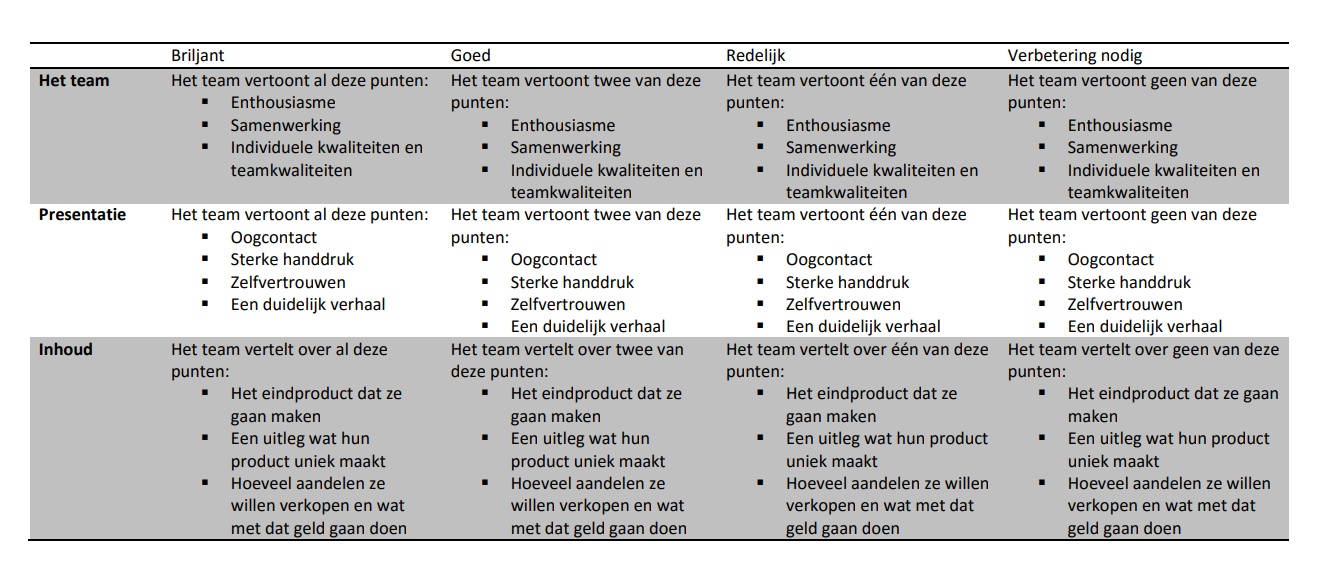 